Красноярская Макаренковская АссоциацияМинистерство образования Красноярского краяКрасноярский государственный педагогический университет им. В.П. АстафьеваКрасноярский краевой институт повышения квалификации и профессиональной подготовки работников образования (ККИПК)Сибирский федеральный университет ГУФСИН России по Красноярскому краю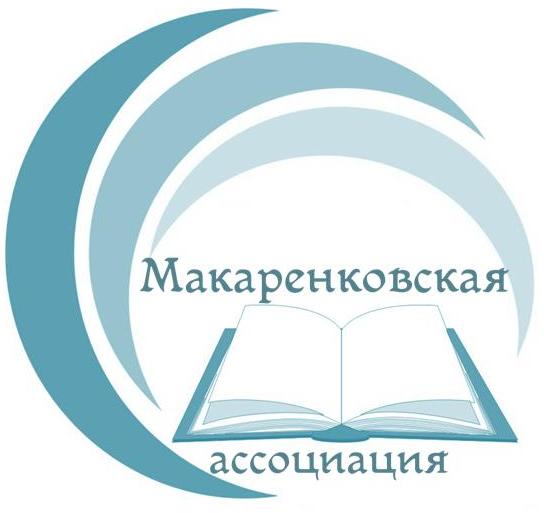 Информационное письмоУважаемые коллеги! Приглашаем к участию в VII Всероссийских Макаренковских чтениях «Педагогика А.С. Макаренко: школа жизни, труда, воспитания»Дата проведения чтений: 22-23 марта .Окончание регистрации: 15 марта .Цель чтений – актуализировать содержательные аспекты педагогики А.С. Макаренко  как ресурса совершенствования практики сегодняшнего дня:перевоспитания несовершеннолетних правонарушителей; воспитания детей-сирот, учащихся системы кадетского и женского гимназического образования; приобщения подростков к труду; активизации деятельности детских и молодёжных организаций;использования педагогической системы организации коллектива в дидактических системах.В программе Чтений: выступления учёных, занимающихся разработкой проблем воспитания и перевоспитания подрастающего поколения, педагогов-практиков, представителей правоохранительных органов.Один день чтений пройдёт в Каннской воспитательной колонии (г. Канск Красноярского края). Участникам будет представлен комплекс специальных воспитательно-познавательных мероприятий с сотрудниками и воспитанниками учреждения.Место проведения пленарного заседания: г. Красноярск, ул. Ады Лебедевой, д. 89  Красноярский государственный педагогический университет им. В.П. АстафьеваРабота круглых столов секций и будет проходить в ККИПК (г. Красноярск, ул. Мира, 76).Основные темы секций:Формирование мотивации к труду на занятиях учебной робототехники.Актуализация идей А.С. Макаренко о семейном воспитании в работе с семьями, находящимися в трудной жизненной ситуации и в социально опасном положении.Современные высокотехнологичные площадки интеллектуального развития и досуга подростков.Какая школа сейчас может стать «школой жизни».Для участия в конференции необходимо зарегистрироваться, пройдя по ссылке.Во время чтений будет организована видеотрансляция пленарного заседания на сайте Красноярского краевого института повышения квалификации и профессиональной переподготовки работников образования (www.kipk.ru)Приезд, размещение и питание организуются и оплачиваются участниками чтений самостоятельно. Контактная информация: Бибикова Валентина Васильевна, председатель Красноярской Макаренковской Ассоциации, председатель программного комитета.E-mail: bibikovss@yandex.ruТел.: 8-913-534-31-97 Заложук Олег Владимирович, начальник ФКУ Канская ВК ГУФСИН России по Красноярскому краю, подполковник внутренней службыE-mail: fbukvk-24@24.fsin.suТел.: +7(391)61-2-22-52 Карапчук Валентина Анатольевна, председатель оргкомитета, директор ФКОУ СОШ ГУФСИН России по Красноярскому краюE-mail: schoolkvk@yandex.ru663600, Канск, ул. Красной Армии 1, стр. 3Тел.: 8(39161)3-59-96 Минова Маргарита Васильевна, зав лабораторией методологии и технологии коллективного способа обучения ККИПК и ППРОE-mail: minova.mv@kipk.ruТел./факс: +7 (391) 206-99-76 доб. 714  Яковлева Наталья Фёдоровна, д.п.н., доцент кафедры педагогики и управления образованием (http://www.kspu.ru/division/205/), заведующая научно-исследовательской лабораторией имени М.И. Шиловой "Подготовка педагогов к духовно-нравственному воспитанию нового поколения сибиряков" КГПУ им. В.П. АстафьеваТел. +7 391 21717 65E-mail: natalia_mclaren@mail.ruИнформация размещена на сайте http://kco-kras.ru/index.php/actions-events/kma-chtenia/Образец оформления заголовка, текста статьи и списка литературыДеятельностный  подход в обученииМ.П. Иванова, учитель информатикиМОУ «СОШ №12» г. Ачинск Красноярского краяТекстСписок литературыИсторическая экология и историческая демография : сб. науч. ст. / Рос. акад. наук, Науч. совет по ист. демографии и ист. географии; [редкол.: Ю.А. Поляков (отв. ред.) и др.]. – М.: РОССПЭН, 2003. – 382 с.Музеи России [Электронный ресурс].  Электрон. дан. – [М].: Рос. сеть культур. наследия, сор. 1996-2005. – Режим доступа: http://www.musem.ru/Поппер К. Логика научного исследования / пер. с англ. под общ. ред. В.Н. Садовского. – М.: Республика, 2005. – 446 с. (Мыслители XX века).